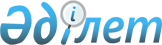 Об определении мест для размещения агитационных печатных материалов и предоставлении кандидатам помещений для встреч с избирателями
					
			Утративший силу
			
			
		
					Постановление акимата Есильского района Акмолинской области от 21 февраля 2011 года № А-2/35. Зарегистрировано Управлением юстиции Есильского района Акмолинской области 2 марта 2011 года № 1-11-133. Утратило силу постановлением акимата Есильского района Акмолинской области от 18 марта 2015 года № а-3/115      Сноска. Утратило силу постановлением акимата Есильского района Акмолинской области от 18.03.2015 № а-3/115 (вступает в силу и вводится в действие со дня подписания).

      В соответствии с Конституционным Законом Республики Казахстан от 28 сентября 1995 года "О выборах в Республике Казахстан",

Законом Республики Казахстан от 23 января 2001 года "О местном государственном управлении и самоуправлении в Республике Казахстан", акимат Есильского района ПОСТАНОВЛЯЕТ:



      1. Определить совместно с Есильской районной избирательной комиссией места для размещения агитационных печатных материалов согласно приложению 1.



      2. Предоставить кандидатам на договорной основе помещения для встреч с избирателями согласно приложению 2.



      3. Контроль за исполнением настоящего постановления акимата Есильского района возложить на руководителя аппарата акима Есильского района Искакова А.К.



      4. Настоящее постановление акимата Есильского района вступает в силу со дня государственной регистрации в Управлении юстиции Есильского района и вводится в действие со дня официального опубликования.      Исполняющий обязанности

      акима Есильского района                    А.Смагулов

Приложение 1 к постановлению

акимата Есильского района

№ А-2/35 от 21 февраля 2011 года Места для размещения агитационных печатных материалов

Приложение 2 к постановлению

акимата Есильского района

№ А-2/35 от 21 февраля 2011 года Помещения, предоставляемые кандидатам на договорной

основе для встреч с избирателями
					© 2012. РГП на ПХВ «Институт законодательства и правовой информации Республики Казахстан» Министерства юстиции Республики Казахстан
				№ п/пМеста для размещения агитационных печатных материалов1г. Есиль, улица Гагарина 1, щит у здания государственного коммунального казенного предприятия «Районный дом культуры» при отделе культуры и развития языков Есильского района2город Есиль, улица Мичурина 6, щит у здания государственного учреждения «Централизованная библиотечная система отдела культуры и развития языков Есильского района»3город Есиль, щит на привокзальной площади улица Жамбыла Жабаева4село Биртал, улица Центральная 4, стенд у здания государственного учреждения «Аппарат акима Биртальского сельского округа Есильского района Акмолинской области»5село Алматинское, стенд у здания Алматинского сельского клуба6село Бузулук, улица Рассветная 80, стенд на центральной площади села7село Двуречное, улица Производственная 22, щит у здания Двуреченского дома культуры8село Приишимка, улица Ватутина 10, стенд у здания государственного учреждения «Приишимская начальная школа отдела образования Есильского района»9село Жаныспай, улица Ленина 15, щит на центральной площади10село Ейское, улица Целинная 11, стенд у здания государственного учреждения «Аппарат акима Биртальского сельского округа Есильского района Акмолинской области»11село Заречное, улица 50 лет Октября № 10, стенд у здания Зареченского сельского клуба12село Знаменка, улица Целинная 5, стенд у здания государственного учреждения «Дальнянская средняя школа отдела образования Есильского района»13село Караколь,улица Набержная 2, стенд у здания государственного учреждения «Каракольская средняя школа отдела образования Есильского района»14село Ковыльное, улица Дружбы 5, стенд у здания государственного учреждения «Ковыльненская средняя школа отдела образования Есильского района»15село Красивое,улица Трудовая 37, щит у здания государственного учреждения «Аппарат акима Красивинского сельского округа Есильского района Акмолинской области»16село Ленинское, улица Мира 34, стенд у здания государственного учреждения «Ленинская неполная средняя школа отдела образования Есильского района»17станция Красивый - Казахский, щит в центре села18село Кумай, улица Ленинградская 2, стенд у здания государственного учреждения «Кумайская неполная средняя школа отдела образования Есильского района»19село Курское, улица Набережная 2, стенд у здания государственного учреждения «Курская средняя школа отдела образования Есильского района»20село Московское, стенд на центральной площади21село Орловка, улица Мира 8, стенд у здания дома культуры села Орловка22село Речное, улица Школьная 30, стенд у здания Речного сельского клуба23село Раздольное, улица Октябрьская 1, стенд у здания государственного учреждения «Любимовская средняя школа отдела образования Есильского района»24село Свободное, улица Обушко 1, стенд у здания Свободненского сельского клуба25село Сурган, улица Элеваторная 15, стенд у здания государственного учреждения «Сурганская средняя школа отдела образования Есильского района»26село Юбилейное, улица Пионерская 56, стенд у здания Юбилейного сельского клуба27село Ярославка, улица Набережная 48, стенд у здания государственного учреждения «Аппарат акима села Ярославка Есильского района Акмолинской области»28поселок Красногорский, улица Ленина 14, стенд у здания сельского дома культуры «Орион»29село Иглик, улица Целинная 18, стенд на территории здания государственного учреждения «Игликская средняя школа имени Ибрая Алтынсарина отдела образования Есильского района»30село Калачи, стенд в центре села31село Аксай, улица Стадионная 12, стенд у здания государственного учреждения «Аксайская средняя школа отдела образования Есильского района»32Село Интернациональное, улица Октябрьская 2, стенд у здания государственного учреждения «Маяковская средняя школа отдела образования Есильского района»№ п/пПомещения для встреч с избирателями1г. Есиль, улица Гагарина 1, актовый зал здания государственного коммунального казенного предприятия « Есильский районный дом культуры» при отделе культуры и развития языков2село Биртал, улица Щорса 3, здание государственного учреждения «Мирненская основная школа отдела образования Есильского района»3село Бузулук, улица Пионерская 17, здание государственного учреждения «Победенская средняя школа отдела образования Есильского района»4село Двуречное, улица Зайинчуковой 4, здание государственного учреждения «Двуреченская средняя школа отдела образования Есильского района»5село Приишимка, улица Ватутина 10, здание государственного учреждения «Приишимская начальная школа отдела образования Есильского района»6село Жаныспай, улица Юбилейная 6, здание государственного учреждения «Жаныспайская средняя школа отдела образования Есильского района»7село Ейское, улица Механизаторов 8, здание государственного учреждения «Ейская средняя школа отдела образования Есильского района»8село Заречное, улица 50 лет Октября № 10, здание Зареченского сельского клуба9село Знаменка, центральная площадь, здание Знаменского сельского клуба10село Интернациональное, улица Октябрьская 2, здание государственного учреждения «Маяковская средняя школа отдела образования Есильского района»11село Караколь, улица Набережная 2, здание государственного учреждения «Каракольская средняя школа отдела образования Есильского района»12село Ковыльное, улица Дружбы 5, здание государственного учреждения «Ковыльненская средняя школа отдела образования Есильского района»13село Ленинское, улица Мира 34, здание государственного учреждения «Ленинская неполная средняя школа отдела образования Есильского района»14село Кумай, улица Ленинградская 2, здание государственного учреждения «Кумайская неполная средняя школа отдела образования Есильского района»15село Красивое, улица Набережная 80 «а», здание Красивинского сельского клуба16станция Красивый — Казахский, площадь центра села17село Курское, улица Набережная 2, здание государственного учреждения «Курская средняя школа отдела образования Есильского района»18село Московское, улица Центральная 1, здание Московского сельского клуба19село Орловка, улица Мира 8, здание дома культуры села Орловка20село Речное, улица Новая 4, здание государственного учреждения «Бузулукская основная школа отдела образования Есильского района»21село Раздольное, улица Октябрьская 1, здание государственного учреждения «Любимовская средняя школа отдела образования Есильского района»22село Свободное, улица Обушко 1, здание Свободненского сельского клуба23село Сурган, улица Элеваторная 15, здание государственного учреждения «Сурганская средняя школа отдела образования Есильского района»24село Юбилейное, улица Пионерская 56, здание Юбилейного сельского клуба25село Ярославка, улица Абая 6, здание государственного учреждения "Ярославская средняя школа отдела образования Есильского района»26поселок Красногорский, улица Ленина 7, здание государственного учреждения «Аппарат акима поселка Красногорский Есильского района Акмолинской области»27село Иглик, улица Целинная 18, здание государственного учреждения «Игликская средняя школа имени Ибрая Алтынсарина отдела образования Есильского района»28село Калачи, улица Ключевая 6, здание государственного учреждения «Калачевская средняя школа отдела образования Есильского района»29село Алматинское, улица Школьная 12, здание Алматинского сельского клуба30село Аксай, улица Стадионная 12, здание государственного учреждения «Аксайская средняя школа отдела образования Есильского района»